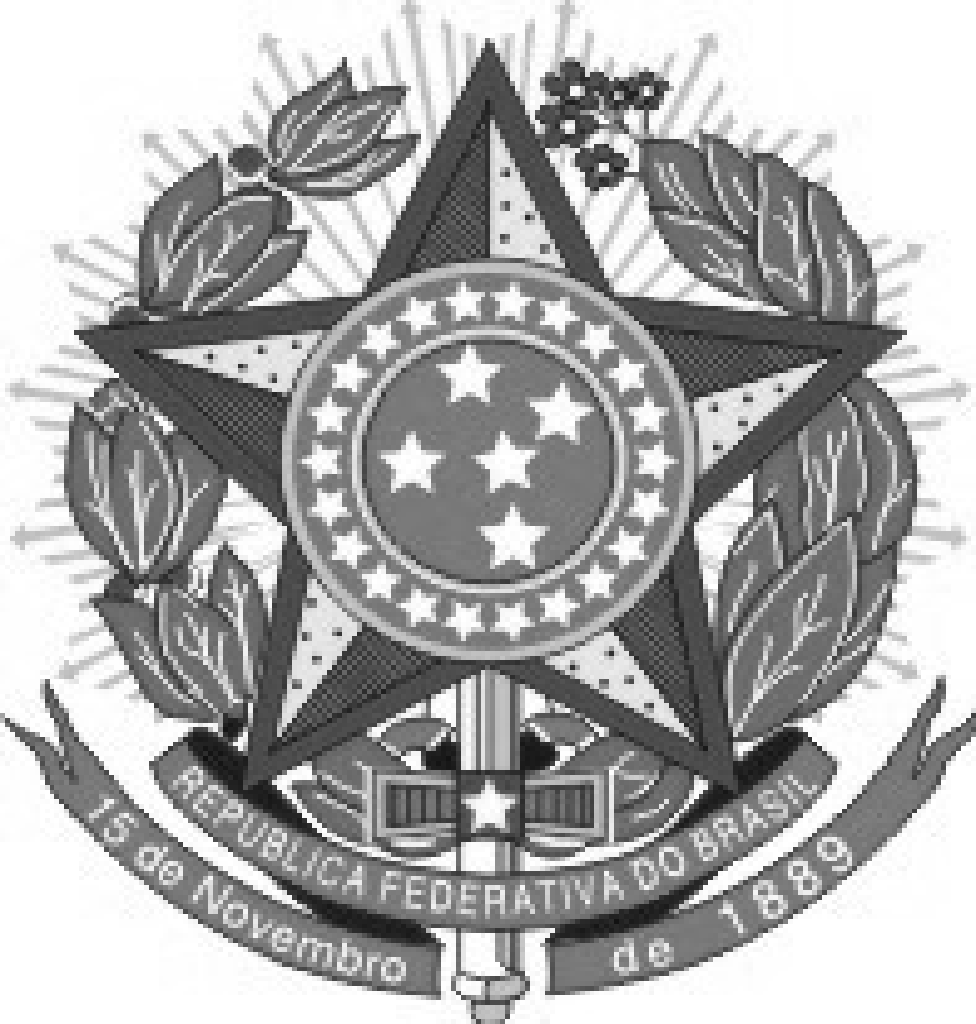 MINISTÉRIO DA EDUCAÇÃOSECRETARIA DA EDUCAÇÃO PROFISSIONAL E TECNOLÓGICAINSTITUTO FEDERAL DE EDUCAÇÃO, CIÊNCIA E TECNOLOGIA DORIO GRANDE DO SULCAMPUS XXXXXCURSO SUPERIOR DE (MESTRADO/DOUTORADO ACADÊMICO/PROFISSIONAL) EM XXXANEXO IIIAPRESENTAÇÃO DA PROPOSTA PARA O CURSO DE (MESTRADO/DOUTORADO ACADÊMICO/PROFISSIONAL) EM XXXBaseado no Manual de Preenchimento da Plataforma Sucupira - Versão Julho 2019Para a elaboração e preenchimento deste documento devem ser observadas as exigências e instruções dos documentos orientadores de APCN de cada áreaCidade, xxx de xxxxxx de 20xx.INSTITUTO FEDERAL DE EDUCAÇÃO, CIÊNCIA E TECNOLOGIA DO RIO GRANDE DO SULCAMPUS XXXXXXDiretor(a): Telefone: XXXXXX (institucional)e-mail: XXXXXX (institucional)Diretor(a)/Coordenador(a) de Pesquisa, Pós-Graduação e Inovação:Telefone: XXXXXX (institucional)e-mail: XXXXXX (sempre e-mail institucional)Diretor(a)/Coordenador(a) de Desenvolvimento Institucional:Telefone: XXXXXX (institucional)e-mail: XXXXXX (sempre e-mail institucional)Coordenador(a) da Proposta:Nome:CPF:Data de vinculação:Regime de Trabalho:Tipo de vínculo:Titulação Máxima:DADOS DA PROPOSTANome do Curso: Mestrado/Doutorado Profissional/Acadêmico em xxxxxxxxxxxxxx (usualmente, mas não obrigatoriamente, o nome do curso é o mesmo nome do programa)Área do Conhecimento:Área de Avaliação:Vínculo com curso de Graduação:  (    ) sim. Qual(is)?____________________________                                                               (    ) não.Modalidade:  (   ) presencial                          (   ) à distânciaInstituição de Ensino: Instituto Federal de Educação, Ciência e Tecnologia do Rio Grande do Sul – Campus xxxxxxxxxxxxxx Turno de Funcionamento: Número de vagas: Periodicidade de seleção: Data prevista de oferta da primeira turma: Carga Horária Total: xxx horas relógio (xxx com a dissertação)Tempo de integralização regular: xxxx (xx semestres)Habilitação: Mestre/Doutor em xxxxxxxxxxxxx2. CARACTERIZAÇÃO DA PROPOSTA2.1 Contextualização institucional e regional da propostaInformar a:• importância da proposta no contexto do plano de desenvolvimento da IES;• relevância e impacto regional ou microrregional da formação dos profissionais com o perfil previsto;• caracterização da demanda a ser atendida.Para programas em forma associativa acrescentar:objetivo da forma associativa justificativa e relevância para formação do programa em forma associativa descrição das instituições associadas e colaboradorasLimitação de 20.000 caracteres.2.2 Histórico do cursoEspaço destinado para a apresentação de esclarecimentos sintéticos sobre eventual histórico anterior da proposta ou curso junto à CAPES, como, por exemplo:  no caso de desmembramento de curso ou de fusão de cursos existentes: justificativa para tal decisão; eventuais entendimentos mantidos com a comissão de área a esse respeito; aspectos especiais da configuração da proposta, considerada a realidade do curso ou  cursos a serem por ela substituídos; solução dada a problemas relativos à divisão ou à junção do corpo docente do curso ou cursos existentes;  no caso de proposta de reabertura de curso que obteve conceito inferior a 3 em avaliação anterior da CAPES ou de reapresentação de proposta que não obteve a aprovação por esta entidade: inovações ou ajustes introduzidos em relação à versão anterior; providências decorrentes de críticas ou sugestões apontadas pela comissão que avaliou anteriormente o curso ou proposta ou pelo CTC-ES;  Histórico da formação do grupo que originou a proposta. Limitação de 20.000 caracteres	2.3 Objetivos e perfil do egressoApresente, de forma sucinta e clara, qual o objetivo do curso e o perfil do profissional a ser formado. Limitação de 4.000 caracteres. 2.4 Público alvo e requisitos mínimos para ingressoApresente, de forma sucinta e clara, qual o público alvo do curso e os requisitos mínimos que serão exigidos para ingresso no curso.2.5 Cooperação e intercâmbioInforme a existência de convênios, programas ou projetos sistemáticos e relevantes de cooperação, intercâmbio ou parceria nacional e internacional que deverão contribuir para o desenvolvimento das atividades de ensino e pesquisa do curso. Apresente apenas informações objetivas que identifiquem o tipo e a amplitude dessa cooperação, intercâmbio ou parceria.Limitação de 20.000 caracteres3 ÁREAS DE CONCENTRAÇÃO E LINHAS DE PESQUISA3.1 Áreas de concentraçãoDeve expressar a vocação inicial e/ou histórica do Programa. Neste sentido, ela deve indicar, de maneira clara, a área do conhecimento à qual pertence o programa, os contornos gerais de sua especialidade na produção do conhecimento e na formação esperada. É desejável que apresente uma denominação abrangente, pois não se espera que os programas alterem sua área de concentração, a menos no caso de que venha a ser objeto de forte reestruturação. Um Programa pode ter uma ou mais áreas de concentração.A descrição de cada área limita-se de 4.000 caracteres3.2 Linhas de pesquisaDevem expressar a especificidade de produção de conhecimento dentro de uma área de concentração e são sustentadas, fundamentalmente, por docentes/pesquisadores do corpo permanente do programa. Portanto, as linhas de pesquisa não representam um agregado desconexo, mas devem expressar um recorte específico e bem delimitado dentro da(s) área(s) de concentração e ser em proporção adequada à dimensão e à área de competência acadêmica do corpo permanente de docentes, devendo: (a) agregar, garantindo uma distribuição equilibrada entre os docentes, os projetos de pesquisa do Programa; (b) assegurar a articulação de suas ementas com as temáticas de projetos, produtos, teses e dissertações; (c) garantir proporção adequada entre o número de projetos de pesquisa e a dimensão do corpo docente. Considerando-se que a pós-graduação stricto sensu é o espaço da pesquisa e da produção de conhecimento, espera-se que linhas, orientações, disciplinas ministradas e produtos da pesquisa estejam em íntima articulação.A descrição de cada linha limita-se de 4.000 caracteres4 DISCIPLINASFazer uma breve descrição sobre o quantitativo de disciplinas ofertadas como obrigatórias e opcionais e sobre as exigências mínimas para conclusão do curso. Sugere-se acrescentar após os quadros das disciplinas uma representação gráfica indicando o percurso de formação.Nos quadros abaixo deverão ser apresentadas as informações sobre as disciplinas, obrigatórias e opcionais, oferecidas pelo Programa para os alunos do curso e vinculá-las aos docentes. Lembre-se que 1 crédito corresponde a 15 horas.4.1 Disciplinas obrigatórias4.2 Disciplinas optativas5 CORPO DOCENTE, PRODUÇÃO BIBLIOGRÁFICA, ARTÍSTICA E TÉCNICA E ATIVIDADESNos quadros abaixo apresentam-se sequencialmente todos os docentes, permanentes e colaboradores, que participarão da proposta, com destaque às suas produções bibliográficas, artísticas e técnicas mais relevantes. Também serão apresentados os quantitativos totais das diferentes modalidades de produção intelectual de cada docente, às orientações concluídas, participação em projetos de pesquisa e produções complementares no decorrer de toda a sua vida acadêmica. 6 PROJETOS DE PESQUISANesta seção apresentam-se sequencialmente todos os projetos de pesquisa a serem desenvolvidos ou em desenvolvimento vinculados ao Programa.7 INFRAESTRUTURACaracterize, de forma sintética, objetiva se há infraestrutura exclusiva para o programa, se há salas para docentes e salas para alunos equipadas com computadores e se há biblioteca ligada à rede mundial de computadores.7.1 Laboratórios para pesquisaInforme quantos e quais os laboratórios disponíveis e as características e condições básicas de cada um deles. Informe se o laboratório é compartilhado com outras instituições ou se utilizará, de forma sistemática, laboratórios de outra IES, instituto de pesquisa ou entidade. Limitação de 4.000 caracteres.7.2 Caracterização do acervo da bibliotecaCaracterize o acervo, apresentando os dados gerais e específicos sobre sua composição (nº de livros, de periódicos e áreas nas quais eles se concentram). Informe a existência de estruturas, recursos ou formas especiais de acessos eletrônicos à produção da área disponibilizados pela IES, inclusive o acesso a Portais de Periódicos, como no caso do mantido pela CAPES. Limitação de 4.000 caracteres.7.3. FinanciamentosInforme se alguma entidade externa à IES (órgãos ou agências nacionais e estrangeiras, fundações públicas ou privadas, empresas etc.) financia ou apoia projetos de pesquisa ou outras atividades do programa/curso. Neste caso, indicar qual a entidade financiadora, a natureza do apoio (bolsas, remuneração de docentes, apoio financeiro, etc) e o total de recursos. Se o financiamento for de médio ou longo prazo, informar, período, valor médio anual etc. Limitação de 4.000 caracteres.7.4 Informações adicionaisDestacar aspectos relevantes da infraestrutura física, administrativa e de ensino e pesquisa não devidamente retratados nos itens anteriores. Para programas em forma associativa acrescentar:descrição do processo de compartilhamento da infraestrutura Limitação de 4.000 caracteres.8 INFORMAÇÕES COMPLEMENTARESEste item pode ser suprimido, mas nele podem ser colocadas outras informações que o programa julgar relevantes para a análise da proposta.Para programas em forma associativa usar este item para especificar:descrição do processo de compartilhamento do núcleo do corpo docente permanente. Limitação de 10.000 caracteres.DISCIPLINA: Forneça o nome completo da disciplina, sem abreviaturas.ÁREA DE CONCENTRAÇÃO: vincule uma área de concentração a esta disciplinaDOCENTE(S): identifique o(s) docente(s) que ministra(m) a disciplinaCARGA HORÁRIA: xx horas (xx créditos)EMENTA: Apresente a ementa, sintética, da disciplina (sumário dos conteúdos temáticos a serem trabalhados indicando o foco teórico da abordagem a ela correspondente).Limitação de 4.000 caracteresBIBLIOGRAFIA: Apresente a listagem básica, devidamente atualizada, das referências bibliográficas de cada disciplina.Limitação de 4.000 caracteresDISCIPLINA: Forneça o nome completo da disciplina, sem abreviaturas.ÁREA DE CONCENTRAÇÃO: vincule uma área de concentração a esta disciplinaDOCENTE(S): identifique o(s) docente(s) que ministra(m) a disciplinaCARGA HORÁRIA: xx horas (xx créditos)EMENTA: Apresente a ementa, sintética, da disciplina (sumário dos conteúdos temáticos a serem trabalhados indicando o foco teórico da abordagem a ela correspondente).Limitação de 4.000 caracteresBIBLIOGRAFIA: Apresente a listagem básica, devidamente atualizada, das referências bibliográficas de cada disciplina.Limitação de 4.000 caracteresDADOS DO DOCENTE(repetir esse quadro para cada docente)DADOS DO DOCENTE(repetir esse quadro para cada docente)DADOS DO DOCENTE(repetir esse quadro para cada docente)DADOS DO DOCENTE(repetir esse quadro para cada docente)DADOS DO DOCENTE(repetir esse quadro para cada docente)DADOS DO DOCENTE(repetir esse quadro para cada docente)DADOS DO DOCENTE(repetir esse quadro para cada docente)NomeNomeCPFCPFInstituiçãoInstituiçãoIndique a qual instituição o docente pertenceIndique a qual instituição o docente pertenceIndique a qual instituição o docente pertenceIndique a qual instituição o docente pertenceIndique a qual instituição o docente pertenceE-mailE-mailCategoriaCategoriaSelecione a categoria do vínculo do docente: permanente ou colaboradorSelecione a categoria do vínculo do docente: permanente ou colaboradorSelecione a categoria do vínculo do docente: permanente ou colaboradorSelecione a categoria do vínculo do docente: permanente ou colaboradorSelecione a categoria do vínculo do docente: permanente ou colaboradorHoras de dedicação semanal na instituiçãoHoras de dedicação semanal na instituiçãoInforme o total de horas de dedicação do docente na instituição de origem (mesmo que não seja a IES proponente), conforme estabelecido no contrato ou regime de trabalhoInforme o total de horas de dedicação do docente na instituição de origem (mesmo que não seja a IES proponente), conforme estabelecido no contrato ou regime de trabalhoInforme o total de horas de dedicação do docente na instituição de origem (mesmo que não seja a IES proponente), conforme estabelecido no contrato ou regime de trabalhoInforme o total de horas de dedicação do docente na instituição de origem (mesmo que não seja a IES proponente), conforme estabelecido no contrato ou regime de trabalhoInforme o total de horas de dedicação do docente na instituição de origem (mesmo que não seja a IES proponente), conforme estabelecido no contrato ou regime de trabalhoHoras de dedicação semanal ao programaHoras de dedicação semanal ao programaInforme o número de horas semanais dedicadas às atividades do ProgramaInforme o número de horas semanais dedicadas às atividades do ProgramaInforme o número de horas semanais dedicadas às atividades do ProgramaInforme o número de horas semanais dedicadas às atividades do ProgramaInforme o número de horas semanais dedicadas às atividades do ProgramaTitulaçãoTitulaçãoInforme o título de mais alto nível do docenteInforme o título de mais alto nível do docenteInforme o título de mais alto nível do docenteInforme o título de mais alto nível do docenteInforme o título de mais alto nível do docenteData da titulaçãoData da titulaçãoInforme a data de obtenção do título de mais alto nível do docenteInforme a data de obtenção do título de mais alto nível do docenteInforme a data de obtenção do título de mais alto nível do docenteInforme a data de obtenção do título de mais alto nível do docenteInforme a data de obtenção do título de mais alto nível do docentePaísPaísInforme o país em que se situa a IES em que o docente se titulouInforme o país em que se situa a IES em que o docente se titulouInforme o país em que se situa a IES em que o docente se titulouInforme o país em que se situa a IES em que o docente se titulouInforme o país em que se situa a IES em que o docente se titulouInstituição da TitulaçãoInstituição da TitulaçãoInforme o nome completo da IES em que o docente se titulouInforme o nome completo da IES em que o docente se titulouInforme o nome completo da IES em que o docente se titulouInforme o nome completo da IES em que o docente se titulouInforme o nome completo da IES em que o docente se titulou PRODUÇÃO BIBLIOGRÁFICA, ARTÍSTICA E TÉCNICA Neste quadro apresentar apenas as 5 (cinco) produções mais relevantesdos últimos 5 (cinco) anos. É necessário observar os documentos de área para preenchimento desde tópico. Sobretudo para propostas profissionais, que podem ter diferentes exigências quanto à produção técnica e tecnológica, diferentes níveis de descrições e detalhamento. Até mesmo o período (de 5 anos) pode ser diferente dependendo da área de submissão. PRODUÇÃO BIBLIOGRÁFICA, ARTÍSTICA E TÉCNICA Neste quadro apresentar apenas as 5 (cinco) produções mais relevantesdos últimos 5 (cinco) anos. É necessário observar os documentos de área para preenchimento desde tópico. Sobretudo para propostas profissionais, que podem ter diferentes exigências quanto à produção técnica e tecnológica, diferentes níveis de descrições e detalhamento. Até mesmo o período (de 5 anos) pode ser diferente dependendo da área de submissão. PRODUÇÃO BIBLIOGRÁFICA, ARTÍSTICA E TÉCNICA Neste quadro apresentar apenas as 5 (cinco) produções mais relevantesdos últimos 5 (cinco) anos. É necessário observar os documentos de área para preenchimento desde tópico. Sobretudo para propostas profissionais, que podem ter diferentes exigências quanto à produção técnica e tecnológica, diferentes níveis de descrições e detalhamento. Até mesmo o período (de 5 anos) pode ser diferente dependendo da área de submissão. PRODUÇÃO BIBLIOGRÁFICA, ARTÍSTICA E TÉCNICA Neste quadro apresentar apenas as 5 (cinco) produções mais relevantesdos últimos 5 (cinco) anos. É necessário observar os documentos de área para preenchimento desde tópico. Sobretudo para propostas profissionais, que podem ter diferentes exigências quanto à produção técnica e tecnológica, diferentes níveis de descrições e detalhamento. Até mesmo o período (de 5 anos) pode ser diferente dependendo da área de submissão. PRODUÇÃO BIBLIOGRÁFICA, ARTÍSTICA E TÉCNICA Neste quadro apresentar apenas as 5 (cinco) produções mais relevantesdos últimos 5 (cinco) anos. É necessário observar os documentos de área para preenchimento desde tópico. Sobretudo para propostas profissionais, que podem ter diferentes exigências quanto à produção técnica e tecnológica, diferentes níveis de descrições e detalhamento. Até mesmo o período (de 5 anos) pode ser diferente dependendo da área de submissão. PRODUÇÃO BIBLIOGRÁFICA, ARTÍSTICA E TÉCNICA Neste quadro apresentar apenas as 5 (cinco) produções mais relevantesdos últimos 5 (cinco) anos. É necessário observar os documentos de área para preenchimento desde tópico. Sobretudo para propostas profissionais, que podem ter diferentes exigências quanto à produção técnica e tecnológica, diferentes níveis de descrições e detalhamento. Até mesmo o período (de 5 anos) pode ser diferente dependendo da área de submissão. PRODUÇÃO BIBLIOGRÁFICA, ARTÍSTICA E TÉCNICA Neste quadro apresentar apenas as 5 (cinco) produções mais relevantesdos últimos 5 (cinco) anos. É necessário observar os documentos de área para preenchimento desde tópico. Sobretudo para propostas profissionais, que podem ter diferentes exigências quanto à produção técnica e tecnológica, diferentes níveis de descrições e detalhamento. Até mesmo o período (de 5 anos) pode ser diferente dependendo da área de submissão.NOMETIPOTIPOSUBTIPOANOANOAUTORESDeve ser inserido o nome da produçãoClassificar entre: Artística, Bibliográfica ou TécnicaClassificar entre: Artística, Bibliográfica ou TécnicaPara produção artística classificar em: Artes Cênicas;Artes Visuais;Música;Outra produção cultural;Para produção bibliográfica classificar em: Artigo em jornal ou revista; Artigo em Periódico; Livro; Outro; Partitura musical; Trabalho em Anais; Tradução.Para produção técnica classificar em: Apresentação de trabalho;Cartas, mapas ou similares;Curso de curta duração;Desenvolvimento de aplicativo;Desenvolvimento de material didático ou instrucional;Desenvolvimento de produto;Desenvolvimento de técnica;Editoria;Manutenção de obra artística;Maquete;Organização de evento; Programa de rádio ou TV;Relatório de pesquisa;Serviços técnicos.Insira a data da publicação (ou registro, divulgação ou exibição) da produção. Atenção: no caso da produção bibliográfica, devem sercadastrados exclusivamente os trabalhos publicados. Não devem serregistrados trabalhos “no prelo”, ainda que aceitos, ou atividades ainda em andamento.Insira a data da publicação (ou registro, divulgação ou exibição) da produção. Atenção: no caso da produção bibliográfica, devem sercadastrados exclusivamente os trabalhos publicados. Não devem serregistrados trabalhos “no prelo”, ainda que aceitos, ou atividades ainda em andamento.Insira o nome dos autores da produção bibliográfica, artística ou técnica.ATIVIDADES DOCENTESNeste quadro deve-se apresentar os quantitativos da experiência em orientação concluída e a produção complementar no decorrer de toda a vida acadêmica do docenteATIVIDADES DOCENTESNeste quadro deve-se apresentar os quantitativos da experiência em orientação concluída e a produção complementar no decorrer de toda a vida acadêmica do docenteATIVIDADES DOCENTESNeste quadro deve-se apresentar os quantitativos da experiência em orientação concluída e a produção complementar no decorrer de toda a vida acadêmica do docenteATIVIDADES DOCENTESNeste quadro deve-se apresentar os quantitativos da experiência em orientação concluída e a produção complementar no decorrer de toda a vida acadêmica do docenteATIVIDADES DOCENTESNeste quadro deve-se apresentar os quantitativos da experiência em orientação concluída e a produção complementar no decorrer de toda a vida acadêmica do docenteATIVIDADES DOCENTESNeste quadro deve-se apresentar os quantitativos da experiência em orientação concluída e a produção complementar no decorrer de toda a vida acadêmica do docenteATIVIDADES DOCENTESNeste quadro deve-se apresentar os quantitativos da experiência em orientação concluída e a produção complementar no decorrer de toda a vida acadêmica do docenteExperiência de Orientação ConcluídaApresente os totais de orientações concluídas no decorrer de toda a vidaacadêmica do docenteExperiência de Orientação ConcluídaApresente os totais de orientações concluídas no decorrer de toda a vidaacadêmica do docenteExperiência de Orientação ConcluídaApresente os totais de orientações concluídas no decorrer de toda a vidaacadêmica do docenteExperiência de Orientação ConcluídaApresente os totais de orientações concluídas no decorrer de toda a vidaacadêmica do docenteExperiência de Orientação ConcluídaApresente os totais de orientações concluídas no decorrer de toda a vidaacadêmica do docenteExperiência de Orientação ConcluídaApresente os totais de orientações concluídas no decorrer de toda a vidaacadêmica do docenteExperiência de Orientação ConcluídaApresente os totais de orientações concluídas no decorrer de toda a vidaacadêmica do docenteTipo de OrientaçãoTipo de OrientaçãoTipo de OrientaçãoTipo de OrientaçãoTipo de OrientaçãoQuantitativoQuantitativoIniciação CientíficaIniciação CientíficaIniciação CientíficaIniciação CientíficaIniciação CientíficaTrabalho de Conclusão de Curso de GraduaçãoTrabalho de Conclusão de Curso de GraduaçãoTrabalho de Conclusão de Curso de GraduaçãoTrabalho de Conclusão de Curso de GraduaçãoTrabalho de Conclusão de Curso de GraduaçãoEspecializaçãoEspecializaçãoEspecializaçãoEspecializaçãoEspecializaçãoMestrado ProfissionalMestrado ProfissionalMestrado ProfissionalMestrado ProfissionalMestrado ProfissionalMestrado AcadêmicoMestrado AcadêmicoMestrado AcadêmicoMestrado AcadêmicoMestrado AcadêmicoDoutorado ProfissionalDoutorado ProfissionalDoutorado ProfissionalDoutorado ProfissionalDoutorado ProfissionalDoutorado AcadêmicoDoutorado AcadêmicoDoutorado AcadêmicoDoutorado AcadêmicoDoutorado AcadêmicoParticipação em Projetos de Pesquisa em AndamentoParticipação em Projetos de Pesquisa em AndamentoParticipação em Projetos de Pesquisa em AndamentoParticipação em Projetos de Pesquisa em AndamentoParticipação em Projetos de Pesquisa em AndamentoProdução Complementar do PesquisadorApresente os totais correspondentes à produção de cada docente no decorrer detoda a sua vida acadêmica, agregada às categorias especificadas na telaatente para a produção completa da vida acadêmica do pesquisadorProdução Complementar do PesquisadorApresente os totais correspondentes à produção de cada docente no decorrer detoda a sua vida acadêmica, agregada às categorias especificadas na telaatente para a produção completa da vida acadêmica do pesquisadorProdução Complementar do PesquisadorApresente os totais correspondentes à produção de cada docente no decorrer detoda a sua vida acadêmica, agregada às categorias especificadas na telaatente para a produção completa da vida acadêmica do pesquisadorProdução Complementar do PesquisadorApresente os totais correspondentes à produção de cada docente no decorrer detoda a sua vida acadêmica, agregada às categorias especificadas na telaatente para a produção completa da vida acadêmica do pesquisadorProdução Complementar do PesquisadorApresente os totais correspondentes à produção de cada docente no decorrer detoda a sua vida acadêmica, agregada às categorias especificadas na telaatente para a produção completa da vida acadêmica do pesquisadorProdução Complementar do PesquisadorApresente os totais correspondentes à produção de cada docente no decorrer detoda a sua vida acadêmica, agregada às categorias especificadas na telaatente para a produção completa da vida acadêmica do pesquisadorProdução Complementar do PesquisadorApresente os totais correspondentes à produção de cada docente no decorrer detoda a sua vida acadêmica, agregada às categorias especificadas na telaatente para a produção completa da vida acadêmica do pesquisadorTipo de ProduçãoTipo de ProduçãoTipo de ProduçãoTipo de ProduçãoTipo de ProduçãoQuantitativoQuantitativoArtes CênicasArtes CênicasArtes CênicasArtes CênicasArtes CênicasArtes VisuaisArtes VisuaisArtes VisuaisArtes VisuaisArtes VisuaisMúsicaMúsicaMúsicaMúsicaMúsicaOutra Produção CulturalOutra Produção CulturalOutra Produção CulturalOutra Produção CulturalOutra Produção CulturalArtigo em Jornal ou RevistaArtigo em Jornal ou RevistaArtigo em Jornal ou RevistaArtigo em Jornal ou RevistaArtigo em Jornal ou RevistaArtigo em PeriódicoArtigo em PeriódicoArtigo em PeriódicoArtigo em PeriódicoArtigo em PeriódicoLivroLivroLivroLivroLivroOutroOutroOutroOutroOutroPartitura MusicalPartitura MusicalPartitura MusicalPartitura MusicalPartitura MusicalTrabalho em AnaisTrabalho em AnaisTrabalho em AnaisTrabalho em AnaisTrabalho em AnaisTraduçãoTraduçãoTraduçãoTraduçãoTraduçãoApresentação de TrabalhoApresentação de TrabalhoApresentação de TrabalhoApresentação de TrabalhoApresentação de TrabalhoCartas, Mapas ou SimilaresCartas, Mapas ou SimilaresCartas, Mapas ou SimilaresCartas, Mapas ou SimilaresCartas, Mapas ou SimilaresCursos de Curta DuraçãoCursos de Curta DuraçãoCursos de Curta DuraçãoCursos de Curta DuraçãoCursos de Curta DuraçãoDesenvolvimento de AplicativoDesenvolvimento de AplicativoDesenvolvimento de AplicativoDesenvolvimento de AplicativoDesenvolvimento de AplicativoDesenvolvimento de Material Didático e InstrucionalDesenvolvimento de Material Didático e InstrucionalDesenvolvimento de Material Didático e InstrucionalDesenvolvimento de Material Didático e InstrucionalDesenvolvimento de Material Didático e InstrucionalDesenvolvimento de ProdutoDesenvolvimento de ProdutoDesenvolvimento de ProdutoDesenvolvimento de ProdutoDesenvolvimento de ProdutoDesenvolvimento de TécnicaDesenvolvimento de TécnicaDesenvolvimento de TécnicaDesenvolvimento de TécnicaDesenvolvimento de TécnicaEditoraEditoraEditoraEditoraEditoraManutenção de Obra ArtísticaManutenção de Obra ArtísticaManutenção de Obra ArtísticaManutenção de Obra ArtísticaManutenção de Obra ArtísticaMaqueteMaqueteMaqueteMaqueteMaqueteOrganização de EventoOrganização de EventoOrganização de EventoOrganização de EventoOrganização de EventoOutroOutroOutroOutroOutroPatentePatentePatentePatentePatentePrograma de Rádio ou TVPrograma de Rádio ou TVPrograma de Rádio ou TVPrograma de Rádio ou TVPrograma de Rádio ou TVRelatório de PesquisaRelatório de PesquisaRelatório de PesquisaRelatório de PesquisaRelatório de PesquisaServiços TécnicosServiços TécnicosServiços TécnicosServiços TécnicosServiços TécnicosProjetos de PesquisaNeste quadro deverão ser descritos os Projetos de Pesquisa a serem desenvolvidos pelo Programa com a indicação da linha de pesquisa a que se vinculam e da equipe de docentes que dele participam. Obs.: Inserir tantos quantos forem os projetos vinculados ao programaProjetos de PesquisaNeste quadro deverão ser descritos os Projetos de Pesquisa a serem desenvolvidos pelo Programa com a indicação da linha de pesquisa a que se vinculam e da equipe de docentes que dele participam. Obs.: Inserir tantos quantos forem os projetos vinculados ao programa Título do Projeto de Pesquisainforme o nome completo do projeto, sem abreviaturas Docente Responsável Data do Início Linha de pesquisainforme o nome da Linha de Pesquisa a que o Projeto se vincula Descrição do Financiadorapresente, de forma sintética, clara e objetiva, a descrição do(s) financiador(es) do Projeto Descrição do Projetoapresente, de forma sintética, clara e objetiva, a descrição ou caracterização básica do Projeto. Limitação de 4.000 caracteresDemais Docentes/Pesquisadores Integrantes do Projeto